UTSTÄLLNING – RESULTAT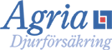 Salsta Gård, Stora Sundby 16& 2018 Klass 1.	Stoföl födda 2018	                                                                            Domare: Elisabeth Ljungstorp	1.  Helgaklintens Ninyah 32-18-		                                  HaflingerFux                                                                                                                         	Sto född 2018  hos Sofia Nilsson, Eskilstunae. Acilliano BE 38	u.Saxåns Norah 467	mf. Liz. Nassin	mmf. Liz. Aros HAH 9                                                                        Ägare: Sofia Nilsson Tustrups Gård, 635 05 Eskilstuna              	               88787= 38p                                                                   Klass 7. 	3-åriga ston utan föl                                                                                                        Domare: Elisabeth Ljungstorp	1.  Rawesta 32-15-1645		                                                     HaflingerFux                                                                                                                         	Sto född 2015  hos Nadine Artz, Österike e.Anton Re 04000382-00182-94 Österike	u.Ribana 04000742-05031-11 Österikemf. Biusto 04000742-02690-98 Österike	mmf. Amadeus 04000300-23636-89 Österike                                  Ägare: Sylvia Meissl Johansson Åkervägen 11, 722 33 Västerås                               77787= 36pKlass 14.	Veteranklass 15 år o äldre	                                                          Domare: Elisabeth Ljungstorp 	               1.  First Lady 99-99-8338		                                  KorsningsponnySkäck                                                                                                                          	Sto född 1999  hos okände.		u.	mf. 	mmf.                                                                                                  Ägare: Ben Abrahamsson Gullesbo 14, 443 51 Lerum                                                 88787= 38pKlass 10.		4-åriga o äldre ston utan föl                                                                       Domare: Elisabeth Ljungstorp	1.  Anastasia AA 03-14-5905		                                  Anglo ArabFux                                                                                                                          	Sto född 2014  hos Agnetha Grundtman Ogeheim, Mellösa e.Fango in Blue AA FRA 93025534 N	u.	Kalinka des Carrieres AA FRA 98017974 Ymf. Centaure du Barbee AA FRA	mmf. Feticheur AA FRA                                                                    Ägare: Agnetha Grundtman Ogeheim Högtorp 2, 640 31 Mellösa	                 98788= 40pBest I Rasen: Anastasia AAKlass 2.	Hingstföl födda 2018                                                                                                       Domare: Elisabeth Ljungstorp1.  Exzentrics Gigolo 35-18		                                  Welshponny Sekt BFux                                                                                                                                 Till Salu!	Hingst född 2018  hos Marie Nilsson, Färentuna e.Simberg Hobnob RW 94	u.Telynau Gwyneirra 35-03-3663	mf. Eyarth Rio WSB 30571	mmf. Llangeitho Twerp WSB 17211                                                 Ägare: Marie Nilsson Stavsborgsvägen 61, 179 97 Färentuna                                      98887=40pKlass 14.	Veteranklass 15 år o äldre                                                                                              Domare: Elisabeth Ljungstorp1.  Telynau Gwyneira 35-03-3663	(Kvalitetbokföring)                      Welshponny Sekt BFux                                                                                                                          	Sto född 2003  hos Mr. DW Jones & Mr.GW Thomas, Gwynedd England e.Eyarth Rio WSB 30571	u.Telynau Gwenora WSB 102353	mf. Llangethd Twerp WSB 17211	mmf. Farasi Grey Knight WSB 9803                                                 Ägare: Marie Nilsson Stavsborgsvägen 61, 179 97 Färentuna                                       88787= 38pKlass 5.	2-åriga ston                                                                                                                      Domare: Elisabeth Ljungstorp	1.  Janpete Classy Lady 35-16-4009	                                  Welshponny Sekt BBrun                                                                                                                          	Sto född 2016  hos Mrs J. Mansfield e. Janpete Tom Thumb WSB 90713	u.Janpete Baby Cham WSB 150817	mf. Newtonhill Prince Bertie WSB 64173	mmf. Skellorn Consoprt WSB 31132                                                Ägare: Mia Andersson Sigårdsgatan 38 B, 511 62 Skene                                              99888 = 42pKlass 10.		4-åriga o älder ston utan föl                                                                       Domare: Elisabeth Ljungstorp	9.  Daukester Silica 35-07-2931		                                  Welshponny Sekt BSkimmel                                                                                                                           	Sto född 2007  hos C.J. Daviese.	Laithehill Calico 53075 (GBR)	u.	Bounds Simisola 112008 (GBR)mf. Anvil Galaxy 41669 (GBR)	mmf.                                                                                                  Ägare: Winnie Söderberg Enköpingsnäs Wäppeby Gård, 745 92 Enköping                   88787= 38pBest i Rasen: Janpete Classy LadyKlass 5.	2-åriga ston                                                                                                                      Domare: Elisabeth Ljungstorp	1.  Stäringe Aditi 37-16-3651		                                  Welsh Cob Sekt DFux                                                                                                                           	Sto född 2016  hos M-L Almgren, Flen e. Swalesmoor Brenin Aur KWD 31	u.Kildegaards Cath 37-09-2083	mf. Kildegaards Columbus WDH 25	mmf.                                                                                                  Ägare: M-L Almgren Stäringe Säteri, 642 95 Flen                                                        88887= 39pKlass 6.	2-åriga hingstar o valacker                                                                                                      Domare:Elisabeth Ljungstorp	1.  Gwynfaes Idnerth 37-16-3700		                                  Welsh Cob Sekt DSvart                                                                                                                          	Hingst född 2016  hos Ann-Charlott Tognere.Gwynfaes Culhwch 50060	u.Gwynfaes Brythonwen 149415	mf. Thorneyside The Gaffer 37358	mmf. Nebo Daniel 17236                                                                  Ägare: Marie Eriksson Gästrikegatan 14, 693 35 Degerfors                                       77787=36pKlass 10.		4-åriga o äldre ston utan föl                                                                       Domare: Elisabeth Ljungstorp	1.  Linner Heulyn KWD 191		                                  Welsh Cob Sekt DFux                                                                                                                           	Sto född 2004  hos Susanne Lindh, Stenstorpe. Nebo Red Dragon RWD 18	u.Tyngwndwn Heuluen 37-0131	mf. Tyngwndwn Daniel WSB 56790	mmf. Derwen Desert Express WSB 24420                                       Ägare: Susanne Lindh Mästaregården 1, 520 50 Stenstorp                                          99889= 43p                                                                                                                                                                                                                                    Reserv Best in ShowBest i Rasen: Linner HeulynKlass 2.	Hingstföl födda 2018                                                                                                       Domare: Elisabeth Ljungstorp		Klassen startar ca: 10:551 .  Salstas Mr. Blizzard 36-18-		                                  Welsh MountainFux                                                                                                                          	Hingst född 2018  hos Elisabeth Rudbeck, Stora Sundbye.	Salstas Pimpernell 36-15-3508	u.	Salstas Miss Blizz 36-12-3105mf. Blackhill Picalo WSB 34102	mmf. Salstas Splendid RWM 54                                                        Ägare: Elisabeth Rudbeck Salsta Gård, 640 40 Stora Sundby                                          88888= 40pKlass 11.	4-åriga o äldre ston med föl                                                                                                      Domare: Elisabeth Ljungstorp	1.  Salstas Miss Blizz 36-12-3105  (kvalitetbokföring)                     Welsh MountainSkimmel                                                                                                                           	Sto född 2012  hos Elisabeth Rudbeck, Stora Sundbye.	Blackhill Picalo WSB 34102	u.	Salstas Madonna KWA 598mf. Salstas Splendid RWM 54	mmf. Twyford Gucci WSB 35618                                                      Ägare: Elisabeth Rudbeck Salsta Gård, 640 40 Stora Sundby                         109898= 44p                                                                                                                                                                    Best i Rasen, Best in ShowKlass 3. 	1-åriga ston                                                                                                                      Domare: Elisabeth Ljungstorp	1 .  Salstas Merzedes 36-17-4075	                              	              Welsh MountainSkimmel                                                                                                                           	Sto född 2017  hos Elisabeth Rudbeck, Stora Sundbye.	Lacy Flying Be 36-09-8716	u.	Salstas Madonna KWA 598mf. Salstas Splendid RWM 54	mmf. Twyford Gucci WSB 35618                                                      Ägare: Elisabeth Rudbeck Salsta Gård, 640 40 Stora Sundby                                     98788= 40p2.  Salstas Matilda 36-17-4073		                                  Welsh MountainSkimmel                                                                                                                           	Sto född 2017  hos Elisabeth Rudbeck, Stora Sundbye.	Lacy Victa WSB 98804	u.	Salstas Miss Blizz 36-12-3105mf. Blackhill Picalo WSB 34102	mmf. Salstas Splendid RWM 54                                                        Ägare: Elisabeth Rudbeck Salsta Gård, 640 40 Stora Sundby                                    88877= 38pKlass 5.	2-åriga ston                                                                                                                      Domare: Elisabeth Ljungstorp	1 .  Salstas Charlotte 36-16-3601	                                                     Welsh MountainSkimmel                                                                                                                           	Sto född 2016  hos Elisabeth Rudbeck, Stora Sundbye.	Lacy Flying Be 36-09-8716	u.	Salstas Chelsea KWA 745mf. Salstas Splendid RWM 54	mmf. Heniarth Mr. Milligan RWM 57                                                 Ägare: Elisabeth Rudbeck Salsta Gård, 640 40 Stora Sundby                              98878= 40p2.  Salstas Magenta 36-16-3599		                                  Welsh MountainBrun                                                                                                                           	Sto född 2016  hos Elisabeth Rudbeck, Stora Sundbye.	Lacy Flying Be 36-09-8716	u.	Salstas Madonna KWA 598mf. Salstas Splendid RWM 54	mmf. Twyford Gucci WSB 35618                                                      Ägare: Elisabeth Rudbeck Salsta Gård, 640 40 Stora Sundby                                      88887= 39p3.  Salstas Catmint 36-16-3597		                                  Welsh MountainSkimmel                                                                                                                           	Sto född 2016  hos Elisabeth Rudbeck, Stora Sundbye.	Salstas Mountain Mint KWA 136	u.	Salstas Carolina KWA 716mf. Salstas Splendid RWM 54	mmf. Lacy Justyn WSB 35792                                                          Ägare: Elisabeth Rudbeck Salsta Gård, 640 40 Stora Sundby                                      88787= 38p4.  Lacy Florence 36-16-3893		                                  Welsh MountainSkimmel                                                                                                                           	Sto född 2016  hos CJ Tibby, Walese.	Idyllic Idris WSB 62753	u.	Norbank Florentine WSB 113312mf. Tallaris Granite WSB 20321	mmf. Pendock Legend WSB 25739                                                  Ägare: Elisabeth Rudbeck Salsta Gård, 640 40 Stora Sundby                                 88787= 38pKlass 6.	2-åriga hingstar o valacker                                                                                                      Domare:Elisabeth Ljungstorp		Klassen startar ca: 13:001.  Salstas Pilgrim 36-16-3588		                                  Welsh MountainSkimmel                                                                                                                           	Hingst född 2016  hos Elisabeth Rudbeck, Stora Sundbye.	Salstas Mountail Mint KWA 136	u.	Molstabergs Pavlova KWA 702mf. Lacy Foxbe WSB 53557	mmf. Lacy Justyn WSB 35792                                                          Ägare: Elisabeth Rudbeck Salsta Gård, 640 40 Stora Sundby                                    98879= 41p2.  Salstas Gabriel 36-16-3586		                                  Welsh MountainSkimmel                                                                                                                           	Hingst född 2016  hos Elisabeth Rudbeck, Stora Sundbye.	Salstas  Mountain Mint KWA 136	u.	Sunwillow Georgina KWA 749mf. Heniarth Quip WSB 47099	mmf. Waxwing Hillbilly WSB 32337                                                  Ägare: Elisabeth Rudbeck Salsta Gård, 640 40 Stora Sundby                                   88888= 40p3.  Mälby Fleur de Lys 36-16-3552	                                  Welsh MountainSkimmel                                                                                                                           	Hingst född 2016  hos Jeanette Mörner Norström, Gnestae.	Salstas Mountain Mint KWA 136	u.	Mälby Millie Fleur KWA 758mf. Molstabergs Chapman 36-0104	mmf. Heniarth Mr. Milligan RWM 57                                                 Ägare: Elisabeth Rudbeck Salsta Gård, 640 40 Stora Sundby                                   88869= 39p4.  Will I Am 36-16-3784			               Welsh MountainSkimmel                                                                                                                           	Hingst född 2016  hos Johanna Sällberg, Hölöe.	Salstas Splendid RWM 54	u.	Salstas Magnolia 36-12-2583mf. Lacy Flying Be 36-09-8716	mmf. Colne Taboo 36-05-7476                                                         Ägare: Elisabeth Rudbeck Salsta Gård, 640 40 Stora Sundby                                     87878= 38p5.  Salstas Magnasco 36-16-3682	                                                     Welsh MountainSkimmel                                                                                                                           	Hingst född 2016  hos Elisabeth Rudbeck, Stora Sundbye.	Sunwillow Galong WSB 56150	u.	Salstas Malaga KWA 761mf. Salstas Splendid RWM 54	mmf. Twyford Gucci WSB 35618                                                      Ägare: Elisabeth Rudbeck Salsta Gård, 640 40 Stora Sundby                                   77877= 36pKlass 7. 	3-åriga ston utan föl                                                                                                        Domare: Elisabeth Ljungstorp	1.  Molstabergs Tiffany 36-15-3241		                Welsh MountainSkimmel                                                                                                                           	Sto född 2015  hos Per Aschan, Mölnboe.	Molstabergs Chapman 36-07-7784	u. Twyford Telex KWA 751	mf. Twyford Gucci WSB 35618	mmf. Twyford Nutkin WSB 14559                                                     Ägare: Per Aschan Molstabergs Säteri, 153 96 Mölnbo                                 99888= 42p                                                                                                                                                                    Reserv Best i RasenKlass 9.	3-åriga hingstar o ej premierade valacker                                                                    Domare: Elisabeth Ljungstorp1.  Salstas Pimpernel 36-15-3508		                                  Welsh MountainSkimmel                                                                                                                           	Hingst född 2015  hos Elisabeth Rudbeck, Stora Sundbye.	Salstas Mountain Mint KWA 136	u.	Molstabergs Pavlova KWA 702mf. Lacy Foxbe WSB 53557	mmf. Lacy Justyn WSB 35792                                                          Ägare: Elisabeth Rudbeck Salsta Gård, 640 40 Stora Sundby                                     87889= 40p2.  Salstas Monarch 36-15-3340		                                  Welsh MountainSkimmel                                                                                                                           	Valack född 2015  hos Elisabeth Rudbeck, Stora Sundbye.	Salstas Mountain Mint KWA 136	u.	Twyford Mater KWA 750mf. Twyford Gucci WSB 35618	mmf. Twyford Game Cock WSB 4508                                              Ägare: Elisabeth Rudbeck Salsta Gård, 640 40 Stora Sundby                                     87878= 38pKlass 10.	4-åriga o äldre ston utan föl                                                                       Domare: Elisabeth Ljungstorp1.  Salstas Silver Bell 36-07-0293		                                  Welsh MountainSkimmel                                                                                                                           	Sto född 2007  hos Elisabeth Rudbeck, Stora Sundby e.	Heniarth Yarra-Glen WSB 58114	u. Salstas Silver Pearl 360616	mf. Molstabergs Max RWM 45	mmf. Molstabergs Sandstorm RWM 31                                            Ägare: Hanna Eriksson Salsta Salbecka, 640 40 Stora Sundby                                   99888= 42p2.  Molstabergs Magpie KWA 683	                                                     Welsh MountainSkimmel                                                                                                                           	Sto född 2007  hos Per Aschan, Mölnboe.	Heniarth Yarra-Glen WSB 58114	u. Salstas Madonna KWA 598mf. Salstas Splendid RWM 54	mmf. Twyford Gucci WSB 35618                                                      Ägare: Per Aschan Molstabergs Säteri 35, 153 96 Mölnbo                                         88898= 41p3.  Breakaway Breeze 36-06-3417	   (Kvalitetbokföring)                   Welsh MountainSkimmel                                                                                                                           	Sto född 2006  hos Tea Giversen, Gadstrup,Danmark e. Bengal Rustling Grass WSB 25385 GBR	u.	Gribvads Asky WM 876 DK Sec Amf. Rhosaur Rascal WMH 108 DK Sec A	mmf. Criban Brenin WMH 80 DK Sec A                                            Ägare: Fam. Barkow Parkvillan 6, 179 95 Svartsjö                                                      88788= 39p4.  Ekbäckens Snazzy 36-09-0817                                                    Welsh MountainSkimmel                                                                                                                           	Sto född 2009  hos Johan & Inger Beckere. Molstabergs Lysander 36-03-6634	u.	Ekbäckens Sowflake 36-04-8131mf. Heniarth Mr. Milligan RWM 57	mmf. Twyford My Man RWM 27                                                        Ägare: Madelen Thiger Skyndeln 144, 747 91 Alunda                                                 88787= 38p5.  Salstas Tamara 36-09-0831 (ersätter Valentin Beauty)                    Welsh MountainSkimmel                                                                                                                           	Sto född 2009  hos Elisabeth Rudbeck, Stora Sundby e.	Salstas Slendid RWM 54	u. Burhults Tiffany RWM 659	mf. Dyfrdwy Seren Y Glyn WSB 76900	mmf. Betws Dafyd WSB 21767                                           Ägare: Elisabeth Rudbeck Salsta Gård, 640 40 Stora Sundby                                   87787= 37pKlass 12.                      4-åriga o äldre premierade o licensierade hingstar                                   Domare: Elisabeth Ljungstorp38.  Molstabergs Chapman 36-07-7784	                                  Welsh MountainSkimmel                                                                                                                           	Hingst född 2007  hos Per Aschan, Mölnbo e.Heniarth Yarra-Glen WSB 58114	u.Molstabergs Celine RWM 551	mf. Heniarth Quip WSB 47099	mmf.Revel Cello WSB 4647                                                              Ägare: Per Aschan & Nicoline Braunerhielm Sandemar Väsby, 137 95 Österhaninge    98889= 42p                                                                                                                                                                  Overall ChampionKlass 13. 		4-åriga valacker o ej premierade hingstar                                                Domare: Elisabeth Ljungstorp1.  Mälby Mount Yaris 36-13-2882		                                  Welsh MountainSkimmel                                                                                                                           	Valack född 2013  hos Jeanette Mörner Norström, Gnestae.	VerdreFawr King Cole 36-0100	u.Mälby Mint Yulep KWA 672mf. Heniarth Yarra Glen WSB 58114	mmf. Burhults Toy RWM 38                                                              Ägare: Jeanette Mörner Norström Mälby 1, 646 92 Gnesta                                         99888= 42p2.  Molstabergs Lysaner 36-03-6634	                                Welsh Mountain Skimmel                                                                                                                           	Valack född 2003  hos Margaretha & Per Aschan, Mölnboe.	Twyford My Man RWM 27	u.Nerwyn Lorna 36-95-7559	mf. Verdrefawr Daniel WSB 36819	mmf. Gartconnel Salad WSB 17593                                                 Ägare: Madelen Thiger Skyndeln 144,m 747 91 Alunda                                              98887= 40p3.  Salstas Chicago 36-13-2820		                                  Welsh MountainSkimmel                                                                                                                           	Valack född 2013  hos Elisabeth Rudbeck, Stora Sundbye.	Pendock da Vinci 36-06-7844	u.Molstabergs Chloe 36-0610mf. Salstas Splendid RWM 54	mmf. Revel Cello WSB 4647                                                             Ägare: Madeleine Brändeborn Axala Hagalund 1, 646 94 Björnlunda                         88887= 39pBest i Rasen: Salstas Miss BlizzReserv Best i Rasen: Molstabergs TiffannyBest in Show: Salstas Miss BlizzReserv Best in Show:Janpete Classy LadyOverall Champion: Molstabergs Chapman